§806.  DefinitionsAs used in this subchapter, unless the context otherwise indicates, the following terms have the following meanings.  [PL 1991, c. 474, §2 (NEW).]1.  Commission.  "Commission" means the Maine Human Rights Commission described in Title 5, chapter 337, subchapter II.[PL 1991, c. 474, §2 (NEW).]1-A.  Department.  "Department" means the Department of Labor.[PL 2017, c. 162, §1 (NEW).]2.  Employee.  "Employee" means any person engaged to work on a steady or regular basis, whether full-time or part-time, by an employer located or doing business in the State.[PL 1991, c. 474, §2 (NEW).]3.  Employer.  "Employer" means any person, partnership, firm, association, corporation, employment agency, labor organization, joint apprenticeship committee or other legal entity, public or private, that is located or doing business in the State.  The term "employer" includes, but is not limited to:A.  Any person, partnership, firm, association or corporation acting in the interest of any employer, directly or indirectly; and  [PL 1991, c. 474, §2 (NEW).]B.  The State in its capacity as an employer.  [PL 1991, c. 474, §2 (NEW).][PL 1991, c. 474, §2 (NEW).]4.  Sexual harassment.  "Sexual harassment" has the same meaning as found in rules adopted by the Maine Human Rights Commission under the Maine Human Rights Act, Title 5, section 4572.[PL 1991, c. 474, §2 (NEW).]SECTION HISTORYPL 1991, c. 474, §2 (NEW). PL 2017, c. 162, §1 (AMD). The State of Maine claims a copyright in its codified statutes. If you intend to republish this material, we require that you include the following disclaimer in your publication:All copyrights and other rights to statutory text are reserved by the State of Maine. The text included in this publication reflects changes made through the First Regular and First Special Session of the 131st Maine Legislature and is current through November 1. 2023
                    . The text is subject to change without notice. It is a version that has not been officially certified by the Secretary of State. Refer to the Maine Revised Statutes Annotated and supplements for certified text.
                The Office of the Revisor of Statutes also requests that you send us one copy of any statutory publication you may produce. Our goal is not to restrict publishing activity, but to keep track of who is publishing what, to identify any needless duplication and to preserve the State's copyright rights.PLEASE NOTE: The Revisor's Office cannot perform research for or provide legal advice or interpretation of Maine law to the public. If you need legal assistance, please contact a qualified attorney.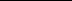 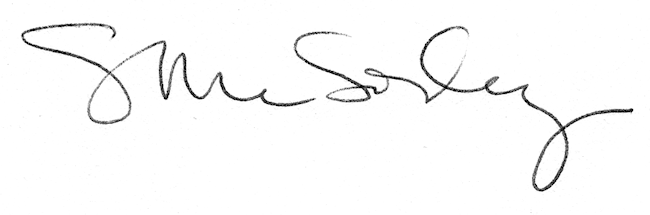 